<Insert Dealer Logo><Insert Dealer Logo><Insert Dealer Logo><Insert Dealer Logo>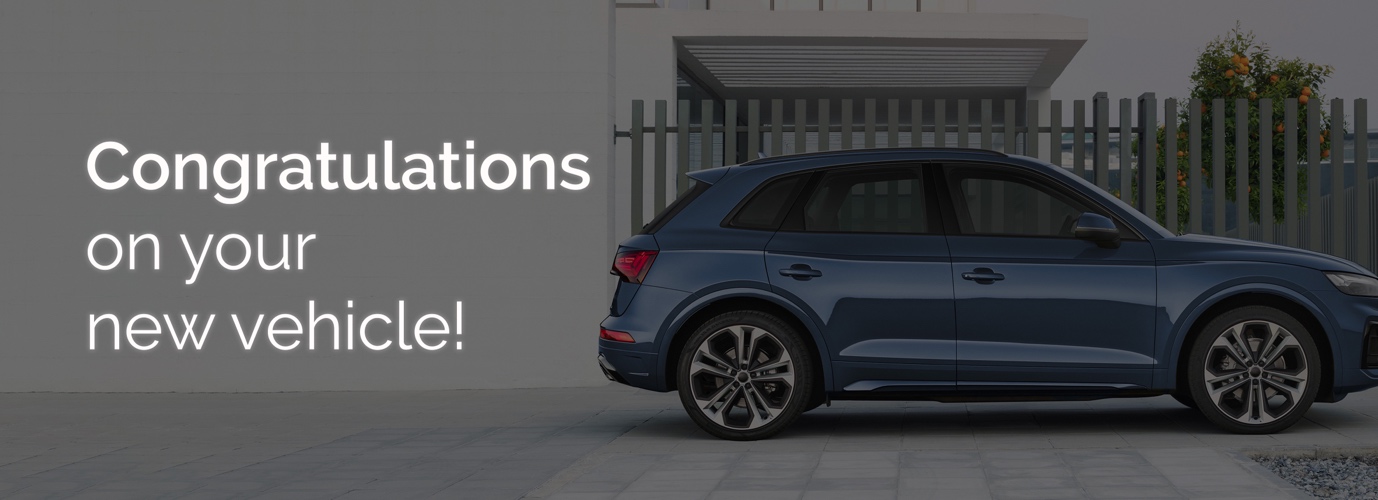 Good afternoon XXX,﻿My name is <XXX> from <DEALERSHIP> and I will be preparing your new <VEHICLE BRAND> for delivery.Please find below some important information regarding our Premium Delivery Package, which may be of interest before taking delivery of your new car.Good afternoon XXX,﻿My name is <XXX> from <DEALERSHIP> and I will be preparing your new <VEHICLE BRAND> for delivery.Please find below some important information regarding our Premium Delivery Package, which may be of interest before taking delivery of your new car.Good afternoon XXX,﻿My name is <XXX> from <DEALERSHIP> and I will be preparing your new <VEHICLE BRAND> for delivery.Please find below some important information regarding our Premium Delivery Package, which may be of interest before taking delivery of your new car.Good afternoon XXX,﻿My name is <XXX> from <DEALERSHIP> and I will be preparing your new <VEHICLE BRAND> for delivery.Please find below some important information regarding our Premium Delivery Package, which may be of interest before taking delivery of your new car.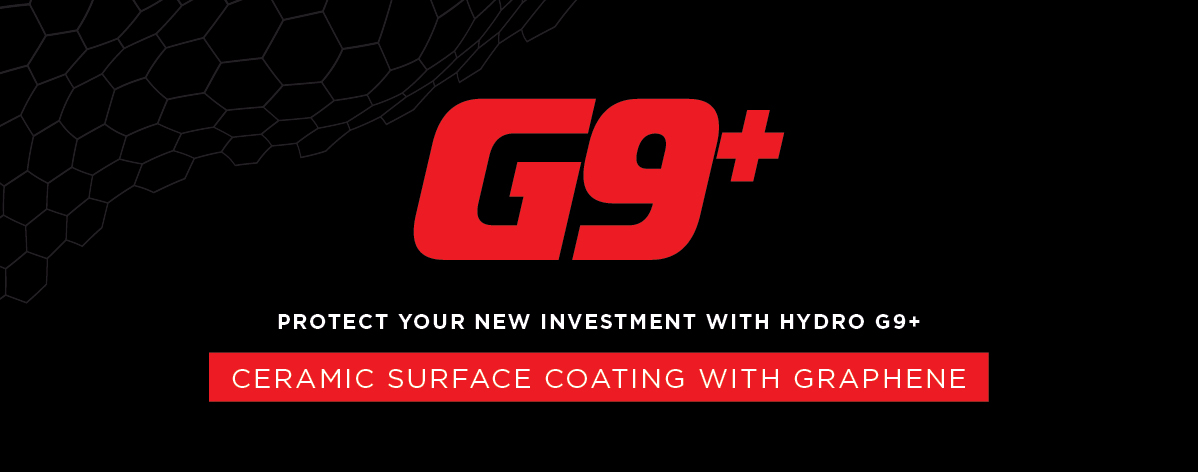 The HYDRO G9+ package will enhance the everyday appearance of your new vehicle while also providing a limited lifetime warranty* for painted and interior surfaces. ﻿As the most durable protective product on the market, HYDRO G9+ has many benefits:The HYDRO G9+ package will enhance the everyday appearance of your new vehicle while also providing a limited lifetime warranty* for painted and interior surfaces. ﻿As the most durable protective product on the market, HYDRO G9+ has many benefits:The HYDRO G9+ package will enhance the everyday appearance of your new vehicle while also providing a limited lifetime warranty* for painted and interior surfaces. ﻿As the most durable protective product on the market, HYDRO G9+ has many benefits:The HYDRO G9+ package will enhance the everyday appearance of your new vehicle while also providing a limited lifetime warranty* for painted and interior surfaces. ﻿As the most durable protective product on the market, HYDRO G9+ has many benefits: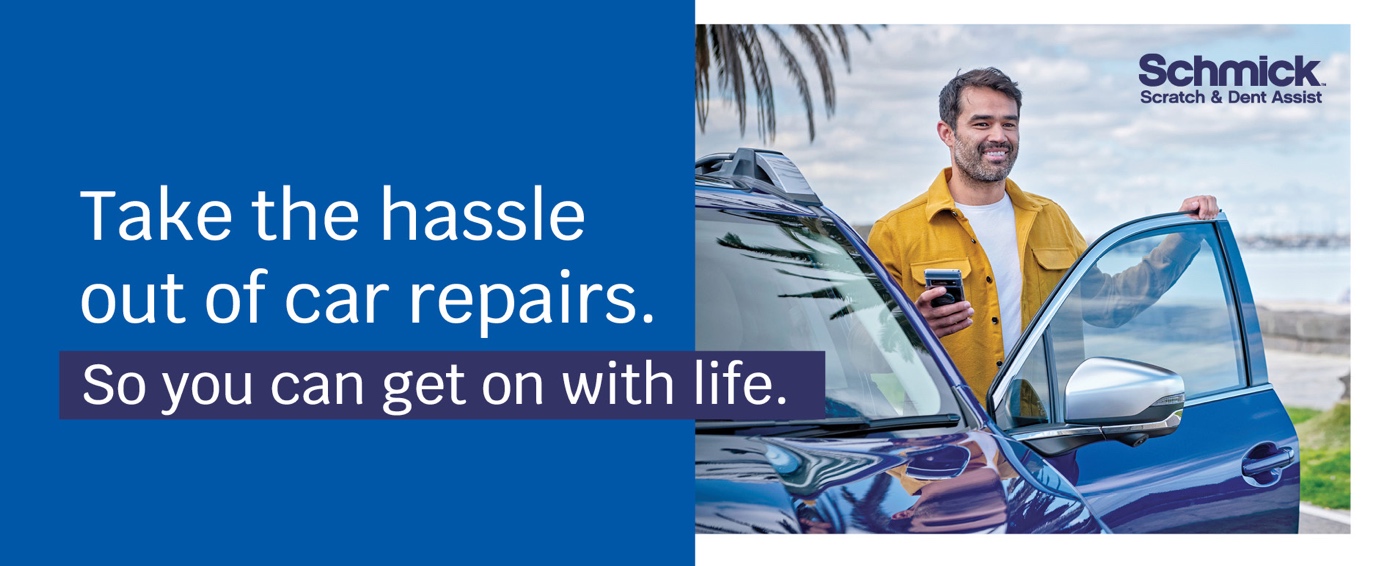 Have you considered a Schmick membership? Australia’s fastest growing, most cost-effective and convenient solution for repairing minor scrapes, scratches and dents on motor vehicles is Schmick Scratch & Dent Assist. Our National fleet of mobile repair vans can come to you at your home, or at your place of work#.﻿Our industry-qualified tradesmen use the latest in Small Accident Repair Technology so you can be sure your vehicle is in excellent hands. ﻿Keeping your car looking as good as new, inside and out, is easy with Schmick Scratch & Dent Assist and the benefits and savings are significant.Have you considered a Schmick membership? Australia’s fastest growing, most cost-effective and convenient solution for repairing minor scrapes, scratches and dents on motor vehicles is Schmick Scratch & Dent Assist. Our National fleet of mobile repair vans can come to you at your home, or at your place of work#.﻿Our industry-qualified tradesmen use the latest in Small Accident Repair Technology so you can be sure your vehicle is in excellent hands. ﻿Keeping your car looking as good as new, inside and out, is easy with Schmick Scratch & Dent Assist and the benefits and savings are significant.Have you considered a Schmick membership? Australia’s fastest growing, most cost-effective and convenient solution for repairing minor scrapes, scratches and dents on motor vehicles is Schmick Scratch & Dent Assist. Our National fleet of mobile repair vans can come to you at your home, or at your place of work#.﻿Our industry-qualified tradesmen use the latest in Small Accident Repair Technology so you can be sure your vehicle is in excellent hands. ﻿Keeping your car looking as good as new, inside and out, is easy with Schmick Scratch & Dent Assist and the benefits and savings are significant.Have you considered a Schmick membership? Australia’s fastest growing, most cost-effective and convenient solution for repairing minor scrapes, scratches and dents on motor vehicles is Schmick Scratch & Dent Assist. Our National fleet of mobile repair vans can come to you at your home, or at your place of work#.﻿Our industry-qualified tradesmen use the latest in Small Accident Repair Technology so you can be sure your vehicle is in excellent hands. ﻿Keeping your car looking as good as new, inside and out, is easy with Schmick Scratch & Dent Assist and the benefits and savings are significant.Watch this short video on Schmick Scratch & Dent Assist!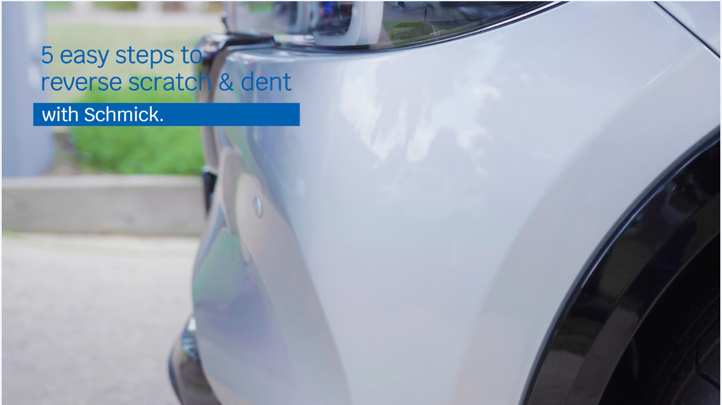 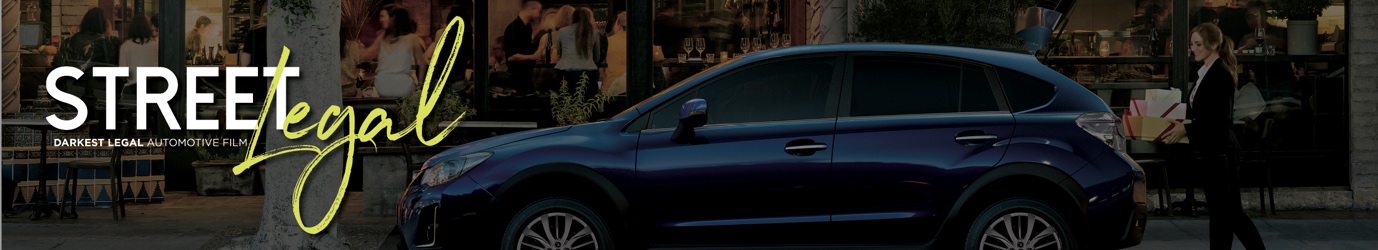 Currently your XXX has clear glass. We recommend you tint the full vehicle with Street Legal window film - the darkest window film for your vehicle, creating a look that will turn heads.Currently your XXX has clear glass. We recommend you tint the full vehicle with Street Legal window film - the darkest window film for your vehicle, creating a look that will turn heads.﻿Benefits:﻿﻿60% Glare rejection for maximum safety99% UV rejection for maximum protection60% Solar rejection for maximum comfort35% Light transmitted for maximum privacy﻿Benefits:﻿﻿60% Glare rejection for maximum safety99% UV rejection for maximum protection60% Solar rejection for maximum comfort35% Light transmitted for maximum privacy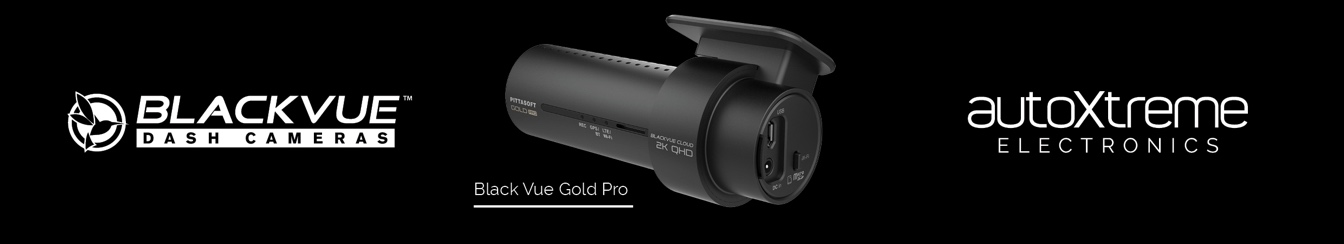 We want to ensure our customer’s have the latest information on driver safety and security -  Introducing BlackVue Gold Pro with 2K quality quad HD recording, this dash camera is both first-class design impressive technology.We want to ensure our customer’s have the latest information on driver safety and security -  Introducing BlackVue Gold Pro with 2K quality quad HD recording, this dash camera is both first-class design impressive technology.Benefits:﻿﻿Full coverage - front & rear cameras ensure maximum coverageInstant replay - view the footage via the iOS or Android App5 year nationwide warranty*^*^T&C's apply.﻿Benefits:﻿﻿Full coverage - front & rear cameras ensure maximum coverageInstant replay - view the footage via the iOS or Android App5 year nationwide warranty*^*^T&C's apply.﻿Normally valued at $0000, this premium delivery package is on special for just $0000.Normally valued at $0000, this premium delivery package is on special for just $0000.Normally valued at $0000, this premium delivery package is on special for just $0000.Normally valued at $0000, this premium delivery package is on special for just $0000.﻿﻿﻿We know that our customers like to take care of their new vehicles but free time is limited these days. This premium package gives you an ease of clean and a greater peace of mind by being covered with a national lifetime guarantee*.I will call you this afternoon for a brief 5-10 minute chat so you can let me know how you would like me to proceed in preparing your new vehicle for delivery.﻿﻿﻿﻿#There are some restrictions on repair location.﻿ *Warranty term, conditions and exclusions apply.﻿﻿﻿We know that our customers like to take care of their new vehicles but free time is limited these days. This premium package gives you an ease of clean and a greater peace of mind by being covered with a national lifetime guarantee*.I will call you this afternoon for a brief 5-10 minute chat so you can let me know how you would like me to proceed in preparing your new vehicle for delivery.﻿﻿﻿﻿#There are some restrictions on repair location.﻿ *Warranty term, conditions and exclusions apply.﻿﻿﻿We know that our customers like to take care of their new vehicles but free time is limited these days. This premium package gives you an ease of clean and a greater peace of mind by being covered with a national lifetime guarantee*.I will call you this afternoon for a brief 5-10 minute chat so you can let me know how you would like me to proceed in preparing your new vehicle for delivery.﻿﻿﻿﻿#There are some restrictions on repair location.﻿ *Warranty term, conditions and exclusions apply.﻿﻿﻿We know that our customers like to take care of their new vehicles but free time is limited these days. This premium package gives you an ease of clean and a greater peace of mind by being covered with a national lifetime guarantee*.I will call you this afternoon for a brief 5-10 minute chat so you can let me know how you would like me to proceed in preparing your new vehicle for delivery.﻿﻿﻿﻿#There are some restrictions on repair location.﻿ *Warranty term, conditions and exclusions apply.Kind Regards,[Name][Dealership Name]Kind Regards,[Name][Dealership Name]Kind Regards,[Name][Dealership Name][Address Details][Phone Number][Website address